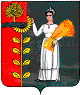 СОВЕТ  ДЕПУТАТОВ СЕЛЬСКОГО ПОСЕЛЕНИЯ НОВОЧЕРКУТИНСКИЙ СЕЛЬСОВЕТДобринского муниципального района Липецкой областиРоссийской ФедерацииР Е Ш Е Н И Е34 сессия первого созыва            19.11.2019г.                        с. Новочеркутино                          № 153-рсО Порядке проведения осмотра зданий, сооружений на предмет их технического состояния и надлежащего технического обслуживания в соответствии с требованиями технических регламентов, предъявляемыми к конструктивным и другим характеристикам надежности и безопасности указанных объектов, требованиями проектной документации, выдачи рекомендаций о мерах по устранению выявленных нарушений в случаях, предусмотренных Градостроительным кодексом РФ, на территории сельского поселения Новочеркутинский сельсовет Добринского муниципального районаРассмотрев представленный главой сельского поселения Новочеркутинский сельсовет проект Порядок проведения осмотра зданий, сооружений на предмет их технического состояния и надлежащего технического обслуживания в соответствии с требованиями технических регламентов, предъявляемыми к конструктивным и другим характеристикам надежности и безопасности указанных объектов, требованиями проектной документации, выдачи рекомендаций о мерах по устранению выявленных нарушений в случаях, предусмотренных Градостроительным кодексом РФ, на территории сельского поселения Новочеркутинский сельсовет Добринского муниципального района, руководствуясь ст.55.24 Градостроительного кодексам Российской Федерации,  Федеральным законом от 06.10.2003 №131-ФЗ «Об общих принципах организации местного самоуправления в Российской Федерации», ст.27 Устава сельского поселения Новочеркутинский сельсовет, учитывая решение постоянной комиссии по правовым вопросам, местному самоуправлению, работе с депутатами и делам семьи, детства и молодежи, Совет депутатов сельского поселения Новочеркутинский сельсовет РЕШИЛ:1.Принять Порядок проведения осмотра зданий, сооружений на предмет их технического состояния и надлежащего технического обслуживания в соответствии с требованиями технических регламентов, предъявляемыми к конструктивным и другим характеристикам надежности и безопасности указанных объектов, требованиями проектной документации, выдачи рекомендаций о мерах по устранению выявленных нарушений в случаях, предусмотренных Градостроительным кодексом РФ, на территории сельского поселения Новочеркутинский сельсовет Добринского муниципального района  (прилагается).2. Направить указанный нормативно-правовой акт главе сельского поселения Новочеркутинский сельсовет для подписания и официального обнародования.3. Настоящее решение вступает в силу со дня  его официального обнародования.Председатель Совета депутатовсельского поселенияНовочеркутинский сельсовет                                                            Н.А.Сошкина                                                                 Приняты решением Совета депутатовсельского поселения Новочеркутинский сельсовет                                                                                от 19.11.2019г. № 152-рсПорядокпроведения осмотра зданий, сооружений на предмет их технического состояния и надлежащего технического обслуживания в соответствии с требованиями технических регламентов, предъявляемыми к конструктивным и другим характеристикам надежности и безопасности указанных объектов, требованиями проектной документации, выдачи рекомендаций о мерах по устранению выявленных нарушений в случаях, предусмотренных Градостроительным кодексом РФ, на территориисельского поселения Новочеркутинский сельсовет Добринского муниципального района1. Общие положения1.1. Порядок проведения осмотра зданий, сооружений на предмет их технического состояния и надлежащего технического обслуживания в соответствии с требованиями технических регламентов, предъявляемыми к конструктивным и другим характеристикам надежности и безопасности указанных объектов, требованиями проектной документации, выдачи рекомендаций о мерах по устранению выявленных нарушений, на территории сельского поселения Новочеркутинский сельсовет Добринского муниципального района (далее - Порядок) разработан в соответствии с Градостроительным кодексом Российской Федерации, Федеральным законом от  N 384-ФЗ "Технический регламент о безопасности зданий и сооружений", Федеральным законом от  N 131-ФЗ "Об общих принципах организации местного самоуправления в Российской Федерации", Уставом сельского поселения Новочеркутинский сельсовет Добринского муниципального района Липецкой области Российской Федерации.1.2. Порядок устанавливает процедуру организации и проведения осмотра зданий, сооружений в сельском поселении Новочеркутинский сельсовет Добринского муниципального района в целях оценки их технического состояния и надлежащего технического обслуживания в соответствии с требованиями технических регламентов, предъявляемыми к конструктивным и другим характеристикам надежности и безопасности объектов, требованиями проектной документации указанных объектов (далее - осмотр зданий, сооружений), особенности осуществления контроля за соблюдением Порядка.1.3. Порядок применяется при проведении осмотра зданий, сооружений, за исключением случаев, если при эксплуатации таких зданий, сооружений осуществляется государственный контроль (надзор) в соответствии с федеральными законами.2. Организация и проведение осмотра зданий, сооружений2.1. Проведение осмотра зданий, сооружений на предмет их технического состояния и надлежащего технического обслуживания в соответствии с требованиями технических регламентов, предъявляемыми к конструктивным и другим характеристикам надежности и безопасности указанных объектов, требованиями проектной документации, выдача рекомендаций о мерах по устранению выявленных нарушений, осуществляется комиссией по проведению осмотра зданий, сооружений на предмет их технического состояния и надлежащего технического обслуживания. Положение о комиссии по проведению осмотра зданий, сооружений на предмет их технического состояния и надлежащего технического обслуживания утверждается распоряжением администрации сельского поселения Новочеркутинский сельсовет Добринского муниципального района.2.2. К проведению осмотра зданий, сооружений могут привлекаться представители проектных организаций, собственники зданий и сооружений, управляющие компании, а также специализированные организации. Если для проведения осмотра зданий, сооружений требуются специальные познания, к его проведению уполномоченным органом привлекаются эксперты, представители экспертных и иных организаций.2.3. Основанием осмотра зданий, сооружений является заявление физического или юридического лица о нарушении требований законодательства Российской Федерации к эксплуатации зданий, сооружений, о возникновении аварийных ситуаций в зданиях, сооружениях или возникновении угрозы разрушения зданий, сооружений.2.4. Предметом осмотра зданий, сооружений является оценка их технического состояния и надлежащего технического обслуживания в соответствии с требованиями технических регламентов к конструктивным и другим характеристикам надежности и безопасности объектов, требованиями проектной документации указанных объектов.2.5. Основанием проведения осмотра зданий, сооружений является распоряжение администрации сельского поселения Новочеркутинский сельсовет Добринского муниципального района о проведении осмотра здания, сооружения (далее - распоряжение).2.6. Распоряжение должно быть издано:- в течение пяти дней со дня поступления заявления о нарушении требований законодательства Российской Федерации к эксплуатации зданий, сооружений;- в день поступления заявления о возникновении аварийных ситуаций в зданиях, сооружениях или возникновении угрозы разрушения зданий, сооружений.2.7. Распоряжение должно содержать следующие сведения:1) наименование уполномоченного органа (комиссии), ответственного за проведение осмотра зданий и сооружений;2) правовые основания проведения осмотра зданий, сооружений;3) место нахождения осматриваемого здания, сооружения;4) предмет осмотра зданий, сооружений;5) дату и время проведения осмотра зданий, сооружений.2.8. Заявитель и собственник зданий, сооружений или лицо, которое владеет зданиями, сооружениями на ином законном основании (на праве аренды, хозяйственного ведения, оперативного управления и другое), в случае, если соответствующим договором, решением органа государственной власти или органа местного самоуправления установлена ответственность такого лица за эксплуатацию зданий, сооружений, либо привлекаемое собственником или таким лицом в целях обеспечения безопасной эксплуатации зданий, сооружений на основании договора физическое или юридическое лицо (далее - лицо, ответственное за эксплуатацию зданий, сооружений) уведомляются уполномоченным органом, ответственным за проведение осмотра зданий, сооружений, не позднее чем за три рабочих дня до дня проведения осмотра зданий, сооружений посредством направления копии распоряжения.В случае поступления заявления о возникновении аварийных ситуаций в зданиях, сооружениях или возникновении угрозы разрушения зданий, сооружений заявитель, лицо, ответственное за эксплуатацию зданий, сооружений, уведомляются уполномоченным органом, ответственным за проведение осмотра зданий, сооружений, незамедлительно с момента издания распоряжения путем направления телефонограммы, либо по факсимильной связи или электронной почте, либо направлением по почте заказным письмом с уведомлением.2.9. При осмотре зданий, сооружений проводится визуальное обследование конструкций (с фотофиксацией видимых дефектов), изучаются сведения об осматриваемом объекте (время строительства, сроки эксплуатации), общая характеристика объемно-планировочных и конструктивных решений и систем инженерного оборудования, производятся обмерочные работы и иные мероприятия, необходимые для оценки технического состояния и надлежащего технического обслуживания зданий, сооружений в соответствии с требованиями технических регламентов к конструктивным и другим характеристикам надежности и безопасности объектов, требованиями проектной документации осматриваемого объекта.2.10. Срок проведения осмотра зданий, сооружений составляет не более 20 дней со дня регистрации заявления, а в случае поступления заявления о возникновении аварийных ситуаций в зданиях, сооружениях или возникновении угрозы разрушения зданий, сооружений - не более 24 часов с момента регистрации заявления.2.11. По результатам осмотра зданий, сооружений составляется акт осмотра зданий, сооружений по форме согласно приложению к Порядку (далее - Акт осмотра).В качестве приложений к Акту осмотра прикладываются:- результаты фотофиксации осматриваемых зданий, сооружений;- заключения сторонних специалистов, привлеченных к проведению осмотров в качестве экспертов;- иные документы, материалы, содержащие информацию, подтверждающую или опровергающую наличие нарушений требований законодательства Российской Федерации к эксплуатации зданий, сооружений.2.12. В случае выявления при проведении осмотра зданий, сооружений нарушений требований технических регламентов к конструктивным и другим характеристикам надежности и безопасности объектов, требований проектной документации указанных объектов в акте осмотра излагаются рекомендации о мерах по устранению выявленных нарушений и необходимости проведения инструментального обследования специализированной организацией.2.13. Акт осмотра подписывается всеми членами комиссии, осуществившими осмотр зданий, сооружений, а также экспертами, представителями экспертных и иных организаций (в случае их привлечения к проведению осмотра зданий, сооружений).Подписанный акт осмотра утверждается главой администрации сельского поселения Новочеркутинский сельсовет Добринского муниципального района в течение двух дней со дня проведения осмотра зданий, сооружений, а в случае проведения осмотра зданий, сооружений на основании заявления о возникновении аварийных ситуаций в зданиях, сооружениях или возникновении угрозы разрушения зданий - в день проведения осмотра зданий, сооружений. Акт осмотра удостоверяется печатью администрации сельского поселения Новочеркутинский сельсовет Добринского муниципального района.2.14. Акт осмотра составляется в двух экземплярах.Один экземпляр Акта осмотра направляется заявителю, лицу, ответственному за эксплуатацию зданий, сооружений, в течение трех дней со дня его утверждения заказным почтовым отправлением с уведомлением о вручении либо вручается указанным лицам под роспись, а в случае проведения осмотра зданий, сооружений на основании заявления о возникновении аварийных ситуаций в зданиях, сооружениях или возникновении угрозы разрушения зданий, сооружений - вручается заявителю, лицу, ответственному за эксплуатацию зданий, сооружений, в день проведения осмотра зданий, сооружений путем направления телефонограммы, либо по факсимильной связи или электронной почте, либо путем вручения под роспись.Второй экземпляр Акта осмотра хранится в администрации сельского поселения Новочеркутинский сельсовет Добринского муниципального района.2.15. В случае выявления нарушений требований технических регламентов к конструктивным и другим характеристикам надежности и безопасности объектов, требований проектной документации указанных объектов уполномоченный орган направляет копию Акта осмотра в течение трех дней со дня его утверждения в орган, должностному лицу, в компетенцию которых входит решение вопроса о привлечении к ответственности лица, совершившего такие нарушения.2.16. Сведения о проведенном осмотре зданий, сооружений вносятся в журнал учета осмотров зданий, сооружений, который ведется уполномоченным органом, ответственным за проведение осмотров, по форме, включающей:- порядковый номер;- дату проведения осмотра зданий, сооружений;- основание для проведения осмотра;- место нахождения осматриваемых зданий, сооружений;- фамилию, имя, отчество, должность владельца, собственника, пользователя объекта осмотра;- наименование объекта осмотра;- отметку о выявлении (невыявлении) нарушений требований технических регламентов к конструктивным и другим характеристикам надежности и безопасности объектов, требований проектной документации указанных объектов;- рекомендации по устранению выявленных нарушений.2.17. Журнал учета осмотров зданий, сооружений должен быть прошит, пронумерован и удостоверен печатью администрации сельского поселения Новочеркутинский сельсовет Добринского муниципального района.2.18. Осмотр зданий, сооружений не проводится, если при эксплуатации зданий, сооружений осуществляется государственный контроль (надзор) в соответствии с федеральными законами.В этом случае заявление о нарушении требований законодательства Российской Федерации к эксплуатации зданий, сооружений, о возникновении аварийных ситуаций в зданиях, сооружениях или возникновении угрозы разрушения зданий, сооружений направляется в орган, осуществляющий в соответствии с федеральными законами государственный контроль (надзор) при эксплуатации зданий, сооружений, в течение семи дней со дня его регистрации.Заявителю направляется письменное уведомление об отказе в проведении осмотра зданий, сооружений и о направлении заявления для рассмотрения в орган, осуществляющий в соответствии с федеральными законами государственный контроль (надзор) при эксплуатации зданий, сооружений, в течение семи дней со дня регистрации заявления.2.19. В случае поступления заявления о возникновении аварийных ситуаций в зданиях, сооружениях или возникновении угрозы разрушения зданий, сооружений уполномоченный орган, ответственный за проведение осмотра зданий и сооружений, вне зависимости от наличия обстоятельств, перечисленных в пункте 2.18 Порядка, организует и проводит мероприятия по предупреждению и ликвидации последствий чрезвычайной ситуации в соответствии с законодательством.3. Вступление в силу настоящего Порядка6.1. Настоящий Порядок вступает в силу со дня официального опубликования в районной газете «Добринские вести».                  Глава администрации сельского                   поселения Новочеркутинский сельсовет                                 И.В.КомановПриложение № 1к Порядку проведения осмотра зданий,сооружений на предмет их техническогосостояния и надлежащего техническогообслуживания в соответствии с требованиямитехнических регламентов, предъявляемымик конструктивным и другим характеристикамнадежности и безопасности указанных объектов,требованиями проектной документации, выдачирекомендаций о мерах по устранению выявленных нарушений в случаях, предусмотренных Градостроительным кодексом РФ, на территориисельского поселения Новочеркутинский сельсовет Добринского муниципального района                                                                  УТВЕРЖДАЮ:                                            Глава администрации                                     сельского поселения Новочеркутинский сельсовет Добринского муниципального района                                                ___________________________                                                   "__" ___________ 20__ г.АКТ ОСМОТРА ЗДАНИЙ, СООРУЖЕНИЙ________________________                                 «______»  ________________20____год                                (место составления)                                                                           (дата, время составления) Настоящий акт составлен ___________________________________________________________________________________________________________________________________________________________________(фамилии, имена, отчества, должности членов комиссии, ответственных за проведение осмотра зданий, сооружений)с привлечением ____________________________________________________________________________________________________________________________________________________________(фамилии, имена, отчества, должности, место работы специалистов - экспертов, представителей экспертных и иных организаций)на  основании  распоряжения  администрации сельского поселения Новочеркутинский сельсовет Добринского муниципального района от ________________ N ________________Объект осмотра: ______________________________________________________________________________                                 (наименование здания, сооружения, его место нахождения)При осмотре установлено: ________________________________________________________________________________________________________________________________________________________________________________________________________________________________                                               (подробное описание данных, характеризующих состояние объекта осмотра)_____________________________________________________________________________________________Выявлены (не выявлены) нарушения: ______________________________________________________________________________________________________________________________________________________________________________________________________________________________________________________           (в случае выявления нарушений - указываются нарушения требований технических регламентов,  проектной документации)Рекомендации о мерах по устранению выявленных нарушений: _____________________________________________________________________________________________________________________________________________________________________________________________________________________________________________________________________________________________________________________________При осмотре присутствовали: __________________________________________________________________________________________________________________________________________________________________________________________________________________________________________________________________________________________________________                                 (фамилии, имена, отчества заявителя, лица, ответственного за эксплуатацию здания, сооружения)Приложения к акту: ____________________________________________________________________________________________________________________________________________________________________________________________________________________________________                  (материалы фотофиксации осматриваемого здания, сооружений и иные материалы, оформленные в ходе осмотра)Подписи лиц, проводивших осмотр: